NOTE: WOOD STOCKS CREATED FROM RMS CUSTOMS – WWW.CUSTOMSTOCKMAKER.COM  -  928-925-2382SYNTHETIC STOCKS FROM McMillan, BELL & CARLSON OR MAKER OF YOUR CHOICE. AVAILABILITY AND PRICE MAY CHANGE DEPENDING ON DEALER COSTS. WE WILL ALWAYS ADD THIRD BARREL / RECOIL LUG SCREW LOCATION ON SYNTHETIC STOCKS KEEPING THEM TIGHT IN THE BEDDING.BLUING SERVICES DONE THROUGH TURNBULL RESTORATION or AMERICAN BLUING & GUNS.  AVAILIBILITY AND TIME FRAM CONSIDERED.MORE INFORMATION AND WEBSITE LINKS COMING SHORTLY.MATRIX ARMS37601 COUNTY ROAD 77LAKE GEORGE, CO. 80827719-836-8031   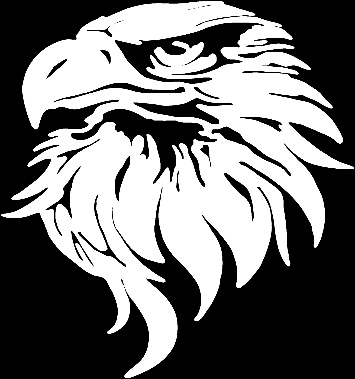 UPGRADE #4project # 00050% down when received.Comments or special notes:gunsmithCUT & CROWN BARREL TO 23” OR BEST BALISTIC LENGHTHINSTALL BANDED FRONT SIGHT & BANDED SLING MOUNT ON BARRELGLASS BED STOCK - INSTALL 3-POSTION SAFETY – INSTALL SINGLESTAGE TRIGGER 1Lb to 3Lb PULL – STRAIGHTEN & FILL BOLT HANDLESMOOTH ACTION – JEWWL BOLT & JEWEL FOLLOWER (floor plate)CHECK FOR PROPER FEED & FUNCTION CHAMBERINGCERAKOTE ALL METAL – YOUR CHOICE OF COLOR. SEE INFO LINKHOT CAUSTIC BLUINGSLOW RUST BLUINGINTEGRAL BARREL CUSTOM MACHINED – OCT,OCT/ROUND OR CLASSIC ROUND YOUR CHOICE OF SIGHT COMBO (NECG)FIBERGLASS STOCK – CHOICE OF COLOR & PATTERN. - MERCURY TUBE(S) AAA WALNUT STOCK – FOUR PANEL CHECKERING – EBONY TIP & GRIP CAP$5275.00OR$5995.00ADD ON ITEMS:LEATHER SLING – BLACK OR TANBI-POD OR TRI-POD MOUNTRED DOT MOUNTSCOPE RINGS64.95PRICESAVAILABLEAPON REQ.$5275.00OR$5995.00T.B.D.